Bancroft Institute for Studies on Workers’ Compensation and Work Injury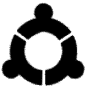 Pre-existing or related? Workplace injury and chronic health conditions.Tuesday, October 3, 2017Save the Day!Keynote: Diagnosed Chronic Health Conditions among Injured WorkersBecky Casey and Peri BallantyneBecky Casey has a PhD in Sociology from McMaster University. Her research areas of interest are aging, disability, work injuries, and health. She uses qualitative and quantitative research methods to study the health experiences of injured workers. She recently published a study with Peri Ballantyne entitled Diagnosed Chronic Health Conditions among Injured Workers with Permanent Impairments and the General Population in the Journal of Occupational and Environmental Medicine.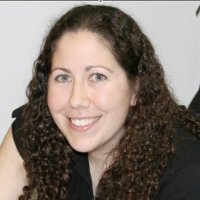 Peri Ballantyne is an Associate Professor in the Department of Sociology at Trent University. She currently teaches sociology research methods, the sociology of health and illness, and the sociology of medicine. Her current research is focused on the lay experience of illness (with a particular interest in pharmaceutical use) and the sociology of work and health.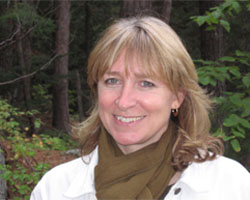 Workshop ObjectiveTo share the latest information from both health care and legal perspectives on the issue of pre-existing conditions and workers’ compensation, and to inform those considering submissions for the upcoming WSIB review of the pre-existing conditions policy.Registration RequiredRegistration fee for the waged and students: TBARSVP to BancroftInstitute@gmail.comTokens are provided for the unwaged.Please avoid wearing scents or fragrances when attending the workshop.AgendaThe workshop is a full day (10:00 am – 4:00 pm).10:00	Introduction to the day10:15	Keynote presentation10:45	Injured worker commentary11:00	Audience discussion/questions11:30	OHCOW doctor presentation12:00	Injured worker commentary12:15	Audience discussion/questions12:30	Lunch  1:15	Panel presentation on pre-existing conditions, class action lawsuits and related legal issues in workers compensation law and policy  2:00	Audience discussion/questions  2:15	Breakout sessions to assist participants in preparing submissions for the policy review  3:30	Report back and wrap-upWorkshop LocationsFriends House60 Lowther Avenue, Toronto, OntarioWheel chair access from Bedford Road (through parking lot at back of building)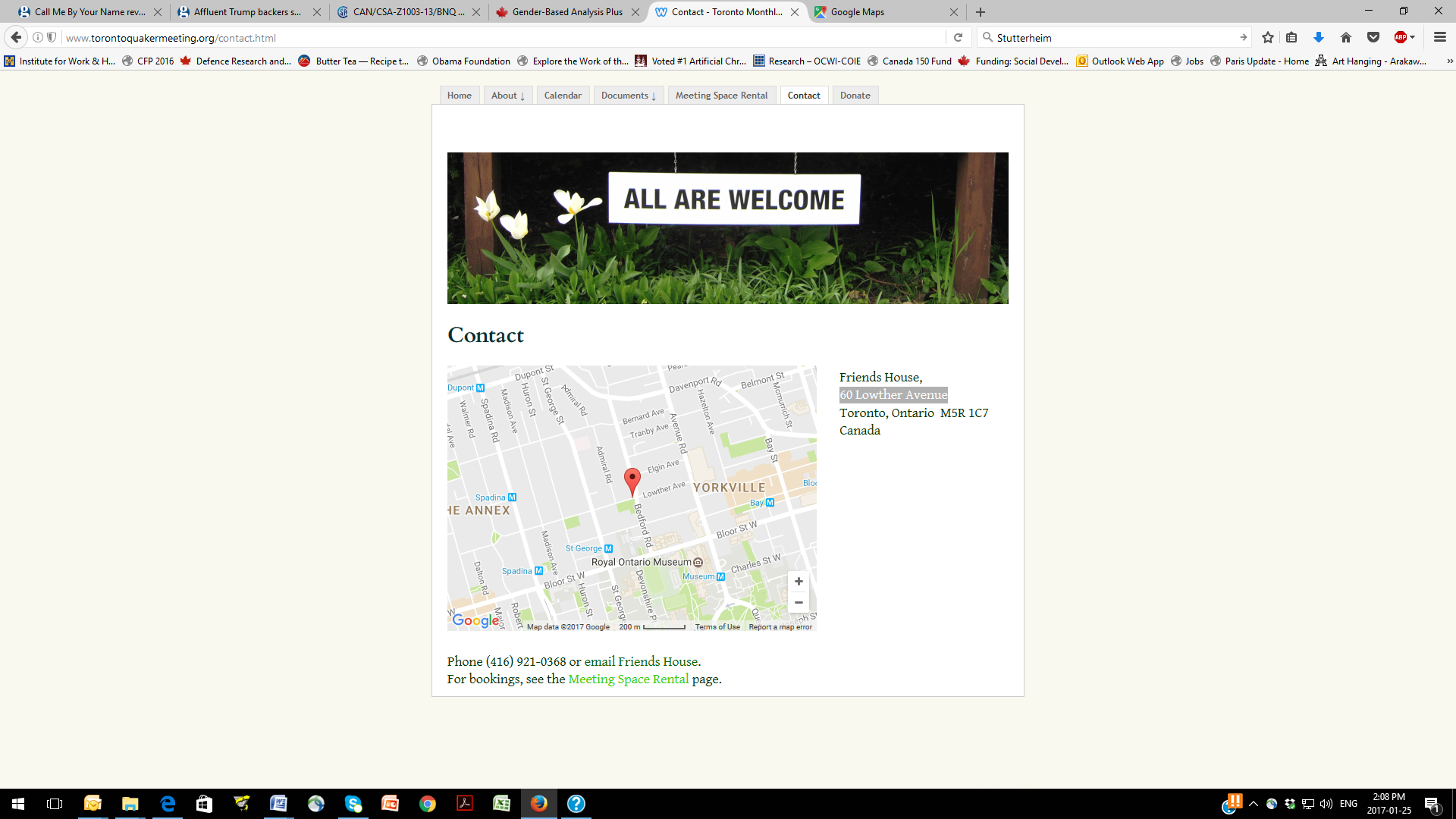 